Social Justice Research:  Secondary SourcesToday we are looking for information about your research questionsSource 1:  WebsiteSource 1:  WebsiteSource 1:  WebsiteGoogle, search for the websiteWhere Police Violence Encounters Mental IllnessGoogle, search for the websiteWhere Police Violence Encounters Mental Illness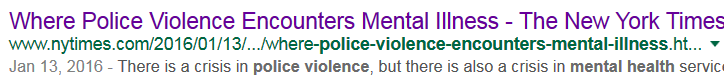 Print out the sourcePrint out the source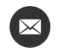 Who is the author or publisher?Who is the author or publisher?What sources or references do they cite?What sources or references do they cite?How does it relate to your research project?How does it relate to your research project?Here is a MLA citation for your works cited listHere is a MLA citation for your works cited listEpperson, Matthew.  “Where Police Violence Encounters Mental Illness.”  The New York Times, 13 Jan 2016, http://www.nytimes.com/2016/01/13/opinion/where-police-violence-encounters-mental-illness.html. Pick one interesting fact or quote and create an in-text citation:Introduce the sourceCite the source in parenthesisSay something about the significance of the quote – how it relates to your social justice research Pick one interesting fact or quote and create an in-text citation:Introduce the sourceCite the source in parenthesisSay something about the significance of the quote – how it relates to your social justice research Source 2:  ArticleSource 2:  ArticleSource 2:  ArticleFrom the Library website, Select SuperSearchFrom the Library website, Select SuperSearch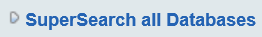 Search for the articleWhen Cops Lose ControlSearch for the articleWhen Cops Lose Control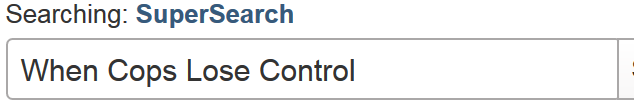 Print out the articlePrint out the articleWho is the author?Who is the author?What is the name of the journal this article is published in? What is the name of the journal this article is published in? What sources or references do they cite?What sources or references do they cite?How does it relate to your research project?How does it relate to your research project?Here is a MLA citation for your works cited listHere is a MLA citation for your works cited listNuwer, Rachel. "When Cops Lose Control." Scientific American Mind, vol. 26 no. 6, 2015, pp. 44-51. MasterFILE Premier, http://0-search.ebscohost.com.library.cabrillo.edu/login.aspx?direct=true&db=f5h&AN=110166379&site=eds-live Pick one interesting fact or quote and create an in-text citation:Introduce the sourceCite the source in parenthesisSay something about the significance of the quote – how it relates to your social justice research Pick one interesting fact or quote and create an in-text citation:Introduce the sourceCite the source in parenthesisSay something about the significance of the quote – how it relates to your social justice research 